      《在线课堂》学习单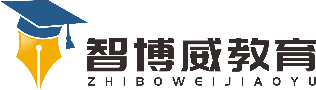 班级：                姓名：                 单元语文2年级上册第三单元课题4.曹冲称象温故知新一．读一读称象、秤杆、到底、柱子、船上、然后、议论、果然、官员、重量自主攀登写出带有下列偏旁的字。
  禾（  ） （  ） （  ）
  灬（  ） （  ） （  ）大象的身子像（一堵墙），大象的身子还像（        ）。腿像（四根柱子）。腿还像（         ）。用“一边……一边……”造句。稳中有升用上“先……再……接着……最后”说一说曹冲称象的方法。说句心里话